Merced County Foster Youth Resource FliersEmergency/Legal Services & Information911Merced Police Departmenthttps://www.cityofmerced.org/departments/policeMerced County Sheriff’s Departmenthttps://www.co.merced.ca.us/87/Sheriffs-OfficeMerced County Courthousehttps://www.mercedcourt.org/Covid-19 Information:MercedCounty Covid-19 Updateshttps://www.countyofmerced.com/3350/Coronavirus-Disease-2019Ted Talks & Informationhttps://www.ted.com/search?q=Covid-19State Hotline: (833)544-2374CNN Special- Sesame Street To Explain Covid-19 To Kidshttps://www.fatherly.com/news/the-sesame-street-gang-will-explain-covid-19-to-kids-in-cnn-special/?utm_source=facebook&fbclid=IwAR0-mwmENZjalOinnywHxOwf7GsuUqKsxDvoaC4VFFN8dDXgdPYKoJuKJv4Health Information:Dignity Health Free Virtual Visits for Coronavirus Symptomshttps://www.dignityhealth.org/cov19-video-visitsGolden Valley Health Centershttps://www.gvhc.org/Covered California Application Pagehttps://www.healthforcalifornia.com/covered-california/application?gclid=cjwkcajwnir1braweiwa6gpwnv3ecchvp1m5xuwnycovps37zfmuubhszx8a2-vjgbcq9mi4echsahocxj8qavd_bweDental Providers Offering Emergency Serviceshttps://dental.dhcs.ca.gov/Beneficiaries/Denti-Cal/COVID-19_Emergency_Locations/Food/Supplies Assistance:Merced County Human Services Agencyhttps://www.co.merced.ca.us/74/Human-Services-AgencyChallenged Family Resource Center http://www.challengedfrc.org/ Community Action Agency Websitehttps://www.mercedcaa.com/Pop Up People’s Pantry  Every Saturday at 1pm936 W. 18th St. MercedLove Inc.Upon Request: Call 209-383-7034Salvation ArmyMonday-Friday 9am-1pm1440 W. 12th St., MercedCalvary Assembly of God ChurchUpon Request: Call 209-723-23951021 R St., MercedUnited Methodist ChurchUpon Request: Call 209-722-5777899 Yosemite Parkway, MercedBethel Community Church415 I St. Los BanosLifeline Community CenterUpon Request for Winton residence: 209-358-69397081 N. Winton Way, WintonEmmanuel Baptist Church1310 Main Street, LivingstonUC Merced Food Pantry3rd Friday every month 10am-2pmTri-College (G St. entrance)Merced County Food BankMonday-Friday, 7am-3pm2000 W. Olive Ave., Merced https://mmcfb.org/Merced Catholic Charitieshttps://ccdof.org/career-and-education-center-merced/School Lunch Pick up (kids 18 years and under)Information subject to change- please check with your school district for location and times.MUHSD- Monday-Friday 11am-12Atwater District- Monday & Wednesday 11am-12:30Ballico-Cressey Distric-t Monday-Friday 10:30am-12:30Delhi District- Monday-Friday 9am-11:30Dos Palos District- Monday-Friday 10am-12El Nido District- Monday & Wednesday 8:30am-11:30Hilmar District- Monday & Thursday 10am-11LeGrand District- Monday-Friday 8am-9:30Livingston District- Monday & Thursday 11am-12Los Banos District- Monday-Friday 11am-1Merced City District- Monday, Wednesday, & Thursday 9am-1Planada District- Monday-Friday 8am-9Snelling-Merced Falls District- Monday- Friday 8am-9 & 12pm-1Winton District- Monday & Wednesday 11am-12:30 Cal Fresh Application Pagehttps://www.getcalfresh.org/?source=g2&gclid=CjwKCAjwnIr1BRAWEiwA6GpwNT3bI87q2konjXkI8fc_vCL4_GXmK3RvbJRygFrUgZe_ilWNXFPpQxoC65AQAvD_BwEEducational Assistance:GoPeer is giving 1,000 free hours of tutoring to students in the area (2 free hours per family). Enter the code FREE120 (*use all capital letters) when creating your free parent or student account. https://gopeer.org/profile/5e779ece4ff64a1fd78a4191?referrer=DExRn6Merced County Office of Education https://www.mcoe.org/Merced Union High School Districthttp://www.muhsd.org/MCOE EMPOWER Program https://mcoe.org/deptprog/edservices/CandC/empower/Pages/empower.aspxMCOE's Head Start Program https://mcoe.org/deptprog/earlyed/HeadStart/Pages/default.aspx Merced County Library https://www.co.merced.ca.us/77/LibraryMerced Collegehttps://www.mccd.edu/Merced College Next Up Program Mccd.edu/resources/NextUp UC Mercedhttps://www.ucmerced.edu/MCOE Websitehttps://www.mcoe.org/Pages/Home.aspxhttp://www.muhsd.org/Merced County School District WebsitesAtwater District: https://www.aesd.edu/ Ballico-Cressey District: http://www.ballicocressey.com/ Delhi District: https://www.delhi.k12.ca.us/ Dos Palos District: https://www.dpol.net/ El Nido District: https://www.elnidoschool.org/Gustine District: https://www.gustineusd.org/ Hilmar District: https://www.hilmarusd.org/Le Grand District: https://www.legrand.k12.ca.us/ Los Banos District: https://www.losbanosusd.org/ McSwain District: https://www.mcswain.k12.ca.us/Merced City District: https://www.mcsd.k12.ca.us/ Merced River District: https://www.mrusd.us/Plainsburg District: https://www.plainsburg.k12.ca.us/  Planada District: https://www.planada.org/ Snelling-Merced Falls District: http://www.snelling.k12.ca.us/Weaver District: https://www.weaverusd.org/Winton District:  http://www.winton.k12.ca.us/Mental & Behavioral Health Information/Support:Merced County Mental and Behavioral Health Serviceshttps://www.co.merced.ca.us/78/Behavioral-Health-and-Recovery-ServicesSierra Vista Mental Health Serviceshttps://www.sierravistacares.org/MCOE Social Skills Calendarshttps://www.mcoe.org/deptprog/earlyed/CK/Pages/Social-Skills-Calendars.aspxParents Helping Parents Websitehttps://www.php.com/Promoting Children's Resiliencehttps://www.childtrends.org/publications/ways-to-promote-childrens-resilience-to-the-covid-19-pandemic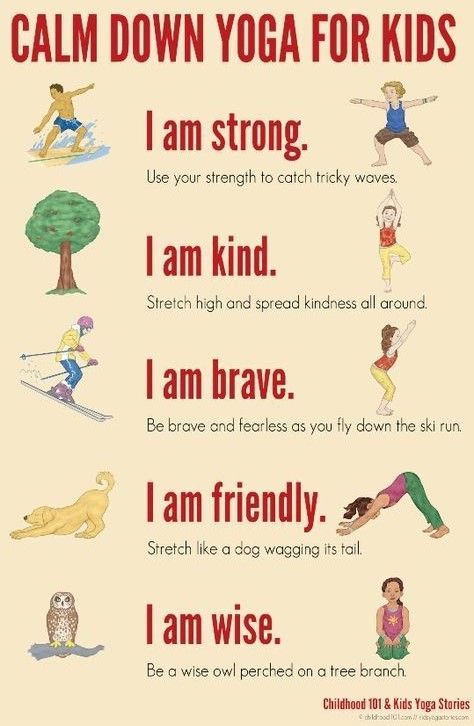 Stress Relief Playbookhttps://covid19.ca.gov/pdf/caregivers_and_kids_california_surgeon_general_stress_busting_playbook_draft_v2_clean_ada_04072020v2.pdfHandling Challenging Behaviorhttps://www.yolokids.org/handling-your-childs-challenging-behaviors-every-age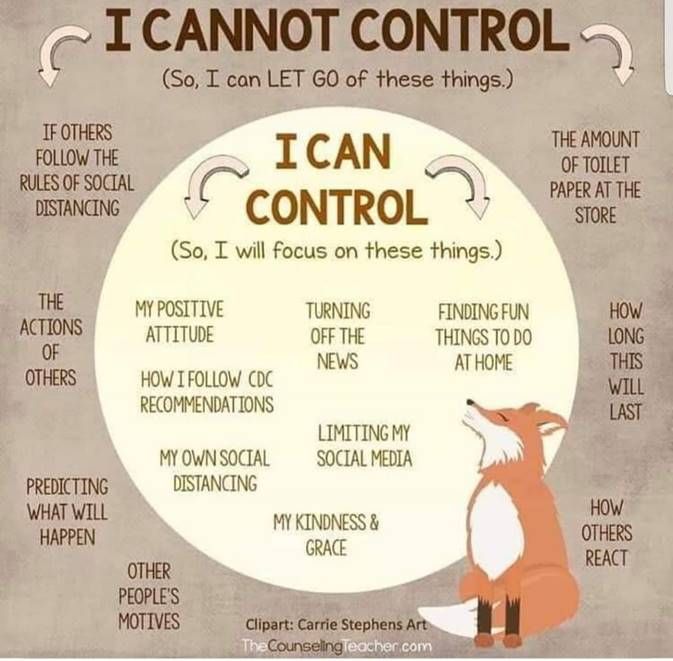 Emotional Supporthttps://covid19.ca.gov/resources-for-emotional-support-and-well-being/Parent & Youth Hotline Supporthttps://www.childhelp.org/childhelp-hotline/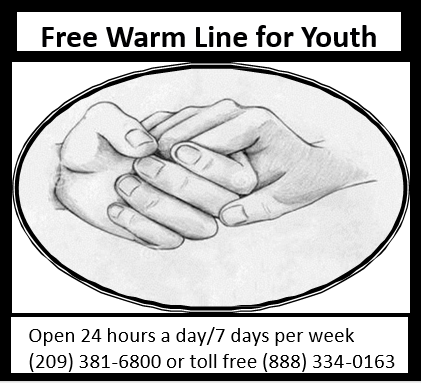 Parent Websitehttps://www.parents.com/CDC- Stress and Coping with Covid-19 web pagehttps://www.cdc.gov/coronavirus/2019-ncov/daily-life-coping/managing-stress-anxiety.html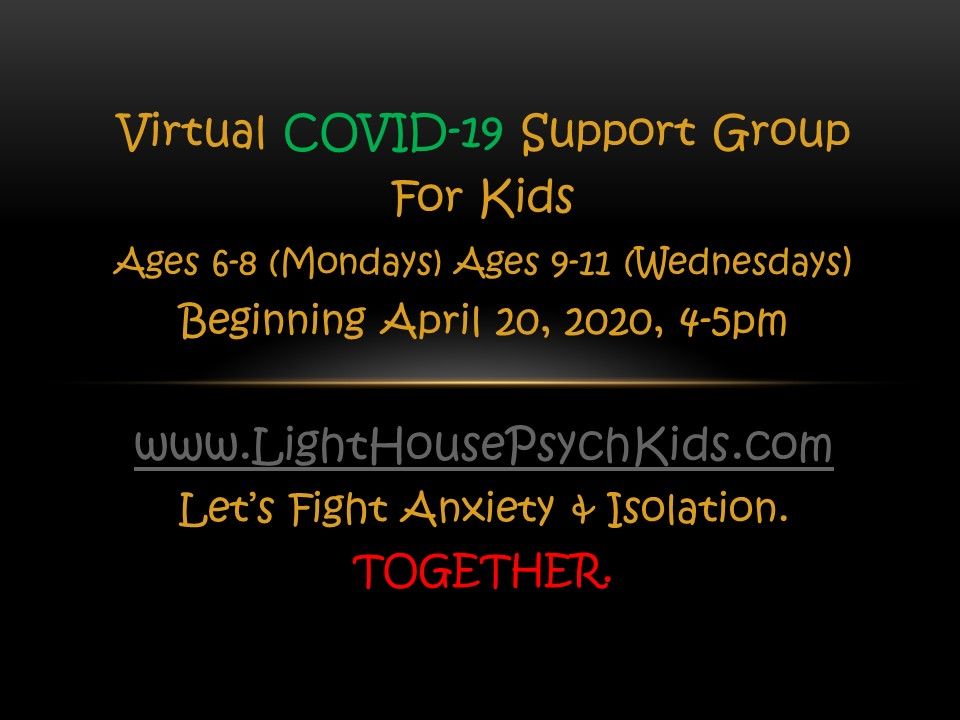 Abuse Support: 24 Hour Child Abuse Hotline (Merced County): 209-385-3104Valley Crisishttps://www.valleycrisiscenter.org/Article & Information Links Regarding Domestic Violencehttps://news.yahoo.com/domestic-violence-growing-wake-coronavirus-121146632.htmlhttps://www.apa.org/topics/covid-19/domestic-violence-child-abusehttps://victims.ca.gov/victims/issues/domesticviolence/https://sanctuaryforfamilies.org/wp-content/uploads/2020/03/Safety-Plan-Flyer.pdfhttps://www.cpedv.org/domestic-violence-organizations-californiahttps://covid19.ca.gov/img/wp/ipv-programs-final.pdfNational Domestic Violence Hotlinehttps://www.thehotline.org/http://www.nationalparenthelpline.org/https://safeandsound.org/for-parents/get-help-now/https://familypaths.org/https://calyouth.org/Report Child Abuse in California (by County)https://www.cdss.ca.gov/reporting/report-abuse/child-protective-services/report-child-abuseChild Care Assistance: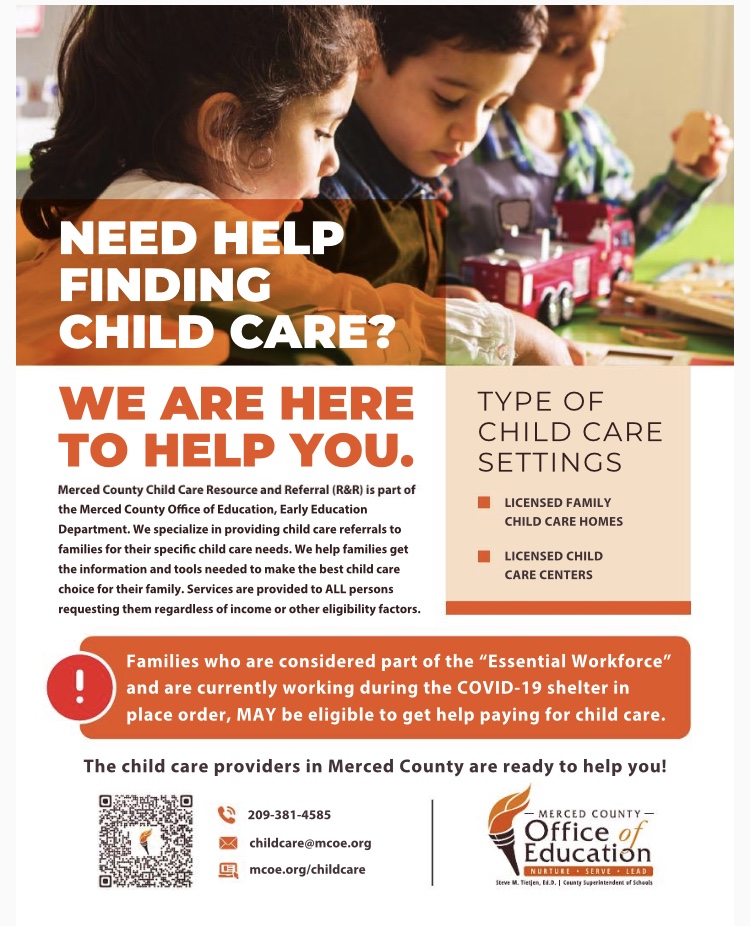 Livingston District: http://www.livingstonusd.org